Шығ. № 10-1-10/1051-және 07.02.2024Қазақстан Республикасы Әділет Министрлігі жанындағы  зияткерлік меншік саласындағы  кәсіпби біліктілік жөніндегі  Салалық кеңестің Шешімімен БЕКІТІЛГЕН 2023 жылғы 15 желтоқсандағы № 2 отырыс ХаттамасыӨнеркәсіптік меншік объектілерін сараптау саласындағы  салалық біліктілік шеңберіМАЗМҰНЫ3.ӨНЕРКӘСІПТІК МЕНШІК ОБЪЕКТІЛЕРІН САРАПТАУ САЛАСЫНДАҒЫ САЛАЛЫҚ БІЛІКТІЛІК ШЕҢБЕРІНІҢ ПАСПОРТЫСала: - зияткерлік меншік объектілерін құқықтық қорғау және пайдалану саласында сараптамалық және өзге де жұмыстарды ұйымдастыру және жүргізу.Кәсіби топтар:1221-3 – Заң қызметі бойынша функционалдық басшылар (басқарушылар);2611 –Заңгерлер.Экономикалық қызмет түрі: Құқық саласындағы өзге де қызмет.ЭҚЖЖ коды: 69.10.9ЖАЛПЫ ЕРЕЖЕЛЕРДинамикалық технологиялық даму мен инновациялық трансформацияның қазіргі әлемінде өнеркәсіптік меншік саласы мемлекеттің тұрақты экономикалық өсуі мен бәсекеге қабілеттілігін қамтамасыз етуде шешуші рөл атқарады. Кадр ресурстарын тиімді басқару және қазіргі заманғы индустрияның сын-қатерлерімен күресуге қабілетті білікті кадрларды қамтамасыз ету мақсатында өнеркәсіптік меншік объектілерін сараптау саласында салалық біліктілік шеңбері енгізіледі.Салалық біліктілік шеңберлері (бұдан әрі – СБШ) бизнес-қоғамдастық, білім беру мекемелері мен мемлекеттік инстанциялар өкілдері арасындағы диалог негізінде әзірленген жүйеленген нормативтік құжаттар болып табылады. Өнеркәсіптік меншік объектілерін сараптау контекстінде бұл шеңберлер сараптамалық қызметті жүзеге асыру үшін қажетті құзыреттерді анықтауға және стандарттауға, сондай-ақ білім беру бағдарламаларын индустрия талаптарымен байланыстыруға бағытталған.Өнеркәсіптік меншік саласындағы сараптамалық қызметтің сөзсіз маңыздылығы осы саладағы мамандардың кәсіби шеберлігі мен мамандандырылған білімінің жоғары деңгейіне қойылатын талапты алға тартады. Салалық біліктілік шеңбері білім беру мекемелері, жұмыс берушілер және кадр нарығы арасындағы неғұрлым ашық және тиімді өзара іс-қимылға ықпал ететін кәсіби дағдыларды бағалаудың бірыңғай стандарттарын құру мақсатында енгізіледі.Бұл құжат өнеркәсіптік меншікті сараптау саласында жалпы қабылданған біліктілік стандарттарын белгілеуге бағытталған, бұл өз кезегінде кәсіби ұтқырлықты арттыруға, білім беру сапасын жақсартуға және индустриялық сектордың серпінді өзгеретін шындығымен тиімді өзара іс-қимыл жасауға қабілетті бейімделген кадр ресурстарын қалыптастыруға ықпал етеді.Бұл СБШ-де келесі терминдер қолданылады: Зияткерлік меншік – Қазақстан Республикасы Азаматтық кодексінің 125-бабына сәйкес бұл азаматтың немесе заңды тұлғаның зияткерлік шығармашылық қызметінің нәтижелеріне және оларға теңестірілген заңды тұлғаны, жеке немесе заңды тұлғаның өнімін, олар орындайтын жұмыстарды немесе қызметтерді дараландыру құралдарына (фирмалық атауы, тауар белгісі, қызмет көрсету белгісі және т.б.) құқығы. Зияткерлік меншік объектілеріне атап айтқанда мыналар жатады1) зияткерлік шығармашылық қызметтің нәтижелері;2) азаматтық айналымға қатысушыларды, тауарларды, жұмыстарды немесе көрсетілетін қызметтерді дараландыру құралдары.Зияткерлік шығармашылық қызметтің нәтижелеріне мыналар жатады:      1) ғылым, әдебиет және өнер туындылары;      2) эфирлік және кабельдік хабар тарату ұйымдарын орындау, қою, фонограмма және беру;      3) Өнертабыстар, пайдалы модельдер, өнеркәсіптік үлгілер;      4) селекциялық жетістіктер;      5) интегралды микросұлба топологиялары;      6) ашылмаған ақпарат, оның ішінде өндіріс құпиялары (ноу-хау);      7) осы Кодексте немесе өзге де заңнамалық актілерде көзделген жағдайларда зияткерлік шығармашылық қызметтің басқа да нәтижелері.Азаматтық айналымға, тауарларға, жұмыстарға немесе қызметтерге қатысушыларды дараландыру құралдарына мыналар жатады:      1) фирмалық атаулар;      2) тауар белгілері (қызмет көрсету белгілері);      2-1) географиялық нұсқамалар;      3) тауар шығарылған жерлердің атаулары;      4) осы Кодексте және заңнамалық актілерде көзделген жағдайларда азаматтық айналымға қатысушыларды, тауарлар мен көрсетілетін қызметтерді дараландырудың басқа да құралдары жатады.		Саланың көрінісі - зияткерлік меншік объектілерін құқықтық қорғау және пайдалану саласында жұмыстар жүргізу арқылы мемлекеттің мүдделерін, азаматтың құқықтары мен бостандықтарын, заңды тұлғалардың құқықтарын қорғау.СБШ миссиясы осы саладағы сарапшылардың жоғары кәсібилігі мен тиімділігіне бағытталған стандарттар мен өлшемшарттардың бірыңғай жүйесін құру болып табылады. СБШ міндеттері:Құзыреттерді стандарттау: өнеркәсіптік меншік объектілерін табысты және сапалы сараптау үшін қажетті негізгі құзыреттерді анықтау.Сараптамалық функцияларды тиімді орындау үшін қажетті білімді, икемділікті және дағдыларды стандарттау. Өнеркәсіптік меншіктің серпінді өзгеріп отыратын саласының талаптарына сәйкес сарапшылардың біліктілігін арттыру және үнемі жаңару мүмкіндіктерін қамтамасыз ету. Сертификаттау және оқыту жүйесі арқылы кәсіби дамуды қолдау. Үдерістің ашықтығына ықпал ететін біліктілікті бағалаудың нақты және түсінікті стандарттарын жасау. Білім беру бағдарламалары мен өнеркәсіптік меншікті сараптау саласындағы еңбек нарығының талаптары арасында байланыс орнату."Кәсіби біліктіліктер туралы" Қазақстан Республикасы Заңының 5-бабының 4-тармағына сәйкес СБШ Қазақстан Республикасының Ұлттық біліктілік жүйесінде белгіленген ҰБШ-не негізделеді. ҰБШ біліктіліктің сегіз деңгейін қамтиды, бұл "Білім туралы" 2007 жылғы 27 шілдедегі Қазақстан Республикасының Заңында айқындалған Еуропалық біліктілік шеңберіне және білім беру деңгейлеріне сәйкес келеді. Ұсынылған сегіз деңгей ҰБШ-де оқыту нәтижелері түрінде сипатталған.СБШ еңбек және халықты әлеуметтік қорғау министрінің 2023 жылғы 14 қыркүйектегі бұйрығымен бекітілген Салалық біліктілік шеңберлерін әзірлеу және (немесе) өзектілендіру қағидалары негізінде әзірленді № 384 және өнеркәсіптік меншік объектілерін сараптау саласындағы мақсаттарды, міндеттерді, өндірістік циклды, қызмет түрлерін және ұжымдық еңбек бөлінісіндегі рөлін ескере отырып, ҰБШ-нің қызметкерлердің құзыреттеріне қойылатын талаптарын нақтылайды. Өнеркәсіптік меншік объектілерін сараптау саласындағы СБШ кәсіптік стандарттарды әзірлеу үшін негіз қалаушы құжат болып табылады, ол өз кезегінде өнеркәсіптік меншік объектілерін сараптау саласындағы білім беру бағдарламаларының негізіне және сала қызметкерлерінің құзыреттерін бағалаудың объективті жүйесін құруға тиіс. СБШ келесі қағидаттарды ескере отырып әзірленді: саладағы негізгі өнімді анықтау – өнеркәсіптік меншікті ұйымдастыру және өндіру;сала шекараларын анықтау; еңбек бөлінісі жүйесін анықтау;салада өмір сүру мүмкіншілігі мен өзгергіштігін ескере отырып, өзара байланысты кәсіби топтарды және/немесе кіші топтарды айқындау; СБШ талаптарының барлық кәсіби топтарға және/немесе кіші топтарға қолданылуы; біліктілік деңгейлерінің иерархиясының еңбек бөлінісінің құрылымына және Қазақстан Республикасының білім беру жүйесіне сәйкестігі; кәсіби қызмет және экономикалық орындылық параметрлері арқылы СБШ біліктілік деңгейлерін (кіші деңгейлерін) сипаттау; саланың функционалдық картасын жасау арқылы саланың функционалдық талдауын жүргізу;барлық пайдаланушылар үшін біліктілік деңгейлерін сипаттаудың анықтығы және қызмет түрлерінің функционалдық карталарын әзірлеу арқылы пайдалану ыңғайлылығы.Қызмет түрлері біліктілігінің функционалдық картасы кәсіптік қызметтің біліктілік деңгейлерінен тұрады, атап айтқанда:еңбек функциялары - еңбек үдерісінің бір немесе бірнеше міндеттерін шешуге бағытталған өзара байланысты әрекеттер жиынтығы. ӨРІСТІҢ (САЛАНЫҢ) АҒЫМДАҒЫ КҮЙІӨнеркәсіптік меншік объектілерін сараптау саласында талдау жүргізу үшін ашық ресми көздер пайдаланылды:•	анықтамалық материалдар, статистикалық және талдамалы ақпарат;•	"Қазақстан Республикасы Әділет министрлігінің Ұлттық зияткерлік меншік институты" шаруашылық жүргізу құқығындағы республикалық мемлекеттік кәсіпорнының (бұдан әрі – "ҰЗМИ" РМК) статистикалық және талдамалық ақпараты;•	Өнеркәсіптік меншік объектілерін сараптау " саласы бойынша материалдар (Пресс-релиздер, талдамалы және анықтамалық ақпарат, мемлекеттік органдардың есептері, Дүниежүзілік банк жобалары);•	Қазақстан Республикасының жіктеуіштері;•	ашық көздерден алынған ақпарат (сілтемелер берілген). Өнеркәсіптік меншік саласындағы кадр ресурстарының қызметі Қазақстан Республикасының келесі нормативтік-құқықтық актілерімен реттеледі:ҚР Конституциясы;ҚР Азаматтық кодексіҚР Еңбек кодексі;Қазақстан Республикасының кәсіпкерлік кодексі;5. ҚР Патенттік Заңы;6. "Тауар белгілері, қызмет көрсету белгілері, географиялық көрсеткіштер және тауарлар шығарылған жерлердің атаулары туралы" ҚР Заңы;7. "Селекциялық жетістіктерді қорғау туралы" ҚР Заңы;8. "Авторлық құқық және сабақтас құқықтар туралы" ҚР Заңы;9. "Интегралдық микросұлбалар топологияларын құқықтық қорғау туралы" ҚР Заңы;10 "Тұқым шаруашылығы туралы" ҚР Заңы;11. "Селекциялық жетістіктерге, өнеркәсіптік меншік объектілеріне, тауар белгілеріне, қызмет көрсету белгілеріне, географиялық көрсеткіштерге, тауарлар шығарылған жерлердің атауларына, интегралдық микросұлбалар топологияларын тіркеу туралы өтінімдерге сараптама жүргізу қағидаларын бекіту туралы" Қазақстан Республикасы Әділет министрінің 2018 жылғы 29 тамыздағы №1349 бұйрығы;12. "Өнеркәсіптік меншік объектілерін өнертабыстардың мемлекеттік тізілімінде, пайдалы модельдердің мемлекеттік тізілімінде, өнеркәсіптік үлгілердің мемлекеттік тізілімінде тіркеу және қорғау құжаттары мен олардың телнұсқаларын беру, патенттердің қолданысын жарамсыз деп тану және мерзімінен бұрын тоқтату қағидаларын бекіту туралы"Қазақстан Республикасы Әділет министрінің 2018 жылғы 29 тамыздағы №1341 бұйрығы;13. "Өнеркәсіптік меншік саласындағы кейбір мәселелер туралы" Қазақстан Республикасы Әділет министрінің 2018 жылғы 29 тамыздағы №1350 бұйрығы;14. Қазақстан Республикасы Әділет министрінің 2018 жылғы 29 тамыздағы № 1340 "тауар белгілерін және тауар шығарылған жерлердің атауларын тауар белгілерінің мемлекеттік тізілімінде және тауар шығарылған жерлердің атауларының, куәліктердің нысандары мен қорғау құжаттары мен олардың телнұсқаларын берудің, тіркеудің қолданылуын тоқтатудың және оны жарамсыз деп танудың, сондай-ақ өзге де құжаттардың мемлекеттік тізілімінде тіркеу қағидаларын бекіту туралы" бұйрығы, өнеркәсіптік меншік объектілерін қорғауға қойылатын талаптарды белгілейді.Барлық нормативтік актілерді СБШ бекіту сәтінде өзгерістер мен толықтырулармен қарау керек.Кесте 1. ҰБШ деңгейлеріне қатысты СБШ-мен қамтылған негізгі үдерістерӨРІСТІ (САЛАНЫ) ТАЛДАУСаланы стратегиялық талдау оның пайдалылығының әлеуетін, оған әсер ететін факторларды, бәсекелестік артықшылықты арттыру жолдарын және т.б. анықтауға бағытталған. Біздің жағдайда салалық талдау салалық біліктілік шеңберін әзірлеу үшін саланың шекаралары мен құрылымын белгілеу мақсатында, сондай-ақ қызмет түрлерін, қажетті біліктіліктер мен құзыреттерді белгілеу, тиісті кәсіби стандарттарды әзірлеу үшін кәсіптердің карталарын жасау мақсатында жүргізіледі.Зияткерлік меншік саласындағы салалық заңдарға сәйкес Қазақстан Республикасы Үкіметінің шешімі бойынша шаруашылық жүргізу құқығындағы республикалық мемлекеттік кәсіпорынның ұйымдық-құқықтық нысанында құрылған, өз қызметінде уәкілетті органға (бұдан әрі - "ҰЗМИ" РМК) ведомстволық бағынышты сараптама ұйымы: өнеркәсіптік меншік объектілеріне өтінімдерге сараптама жүргізеді, өнеркәсіптік меншік объектілерін тиісті ұйымдарда тіркейді. өнеркәсіптік меншік объектілерінің мемлекеттік тізілімдерінде айрықша құқықты беруді, тиісті өнеркәсіптік меншік объектісін пайдалануға құқық беруді тіркейді, өнеркәсіптік меншік объектілерінің тізілімдерін, бюллетеньді жүргізеді және оларды өзінің интернет-ресурсында орналастырады, олардың өнеркәсіптік меншік объектілерінің мемлекеттік тізілімдерінің үзінділерін ұсынады, өнеркәсіптік меншік объектілерін тіркеуге қатысты мәліметтерді бюллетеньде жариялайды. Қазақстан Республикасы ратификациялаған халықаралық шарттарға сәйкес өнеркәсіптік меншік объектілерін тіркеуге өтінімдерді қарайды, Қазақстан Республикасының заңнамасында тыйым салынбаған өзге де қызмет түрлерін жүзеге асырады."ҰЗМИ" РМК патенттік ведомствосының - Қазақстан Республикасы Әділет министрлігінің сараптамалық функцияларын жүзеге асыратын ұйым болып табылады. Ұлттық патенттік ведомство, 1992 жылғы 23 маусымда "Қазақстан Республикасының Министрлер Кабинеті жанындағы Ұлттық патенттік ведомство туралы" Қазақстан Республикасы Президентінің №806 Жарлығымен құрылды.Сол кезеңде мұндай ведомствоның құрылуы КСРО-ның ыдырауына байланысты жаңадан құрылған мемлекеттердің аумағында бірыңғай патенттік кеңістіктің бұзылуына байланысты болды. Дәл осы кезең тәуелсіз Қазақстанның патенттік жүйесін құрудың күрделі үдерісімен сипатталды. Өз қызметі барысында республиканың Патенттік ведомствосы бірқатар ұйымдастырушылық өзгерістерге ұшырады. "ҰЗМИ" РМК құрылу тарихы Қазақстанның қалыптасқан мемлекеттік патенттік жүйесін реформалаумен тығыз байланысты. Институт "Қазақстан Республикасы Әділет министрлігі Зияткерлік меншік құқықтары комитетінің "Ұлттық зияткерлік меншік институты" республикалық мемлекеттік қазыналық кәсіпорнын құру туралы" Қазақстан Республикасы Үкіметінің 2002 жылғы 11 шілдедегі № 756 қаулысымен өнеркәсіптік меншік объектілерін патенттік сараптауға, ғылыми-зерттеу қызметіне, өнеркәсіптік меншік объектілерін коммерцияландыруға бағалау мен жәрдемдесуге, зияткерлік меншікті қорғау саласында білікті мамандар даярлауға сапалы жаңа тәсілді қалыптастыру жағдайында құрылды. Дәл осы мәселелерді шешу "ҰЗМИ" РМК қызметінің негізіне алынды. Институт құрылған сәттен бастап (2003 жылғы 19 қыркүйек) патенттік ұйымның өнеркәсіптік меншік объектілеріне өтінімдерді қабылдауды және сараптауды, мемлекеттік тізілімдерді жүргізуді және Қазақстан Республикасының берілген қорғау құжаттары туралы ақпаратпен ресми басылымдарды жариялауды жүзеге асыратын мемлекеттік ұйым ретіндегі дәстүрлерін дамытуды жалғастыруда. Институттың қызметі Қазақстан Республикасының Президенті тұжырымдаған елдің жалпы стратегиялық міндетін қамтамасыз етуге бағытталған: "Таяудағы он жылда Қазақстанды әлемнің бәсекеге барынша қабілетті 50 елінің қатарына енгізу". ҰЗМИ  өндірістік қызметінің негізін өнеркәсіптік меншік объектілеріне: өнертабыстарға, пайдалы модельдерге, тауар белгілеріне, тауар шығарылған жерлердің атауларына, өнеркәсіптік үлгілерге, сондай-ақ селекциялық жетістіктерге өтінімдерді сараптау құрайды. Институт қорғау құжаттарының Мемлекеттік тізілімдерін жүргізуді, оларды беруге дайындауды жүзеге асырады. Жасына қарамастан, Институт ұжымның үйлесімді жұмысының арқасында бүгінде Қазақстанның патенттік жүйесін дамыту саласында белгілі бір жетістіктерге ие. Штаб-пәтері Мальтада орналасқан аналитикалық-консалтингтік Корпорация болып табылатын "Aquarius EartHmaker" компаниясы 2003 жылы ҰЗМИ-ты "Earthmaker" сыйлығымен және "Сала көшбасшысы" номинациясы бойынша дипломдармен марапаттады. "21 ғасыр көшбасшылары" бағдарламасы аясында ҰЗМИ РМҚК қарқынды дамып келе жатқан кәсіпорынның жетістіктері үшін "Еуропаның үздік кәсіпорны" халықаралық сыйлығының лауреаты атанды. Марапаттау рәсімі "ЕО, ТМД және Азия елдері халықаралық конференциясына орайластырылды. "ҰЗМИ" РМК Алматы қаласында филиалы бар.Филиал зияткерлік меншік объектілеріне (өнертабыстар, пайдалы модельдер, өнеркәсіптік үлгілер, тауар белгілері, қызмет көрсету белгілері, тауар шығарылған жерлердің атаулары, селекциялық жетістіктер) құқықтарды ресімдеу кезінде консультациялық көмек көрсететін ҰЗМИ бөлімшесі болып табылады.Филиал сарапшылары өнеркәсіптік меншік объектілерінің патент қабілеттілігіне (қорғау қабілетіне) алдын ала талдау жүргізеді, іздеудің әртүрлі түрлерін, оның ішінде тақырыптық, фирмалық және нөмірлеу іздеулерін, патент-аналогтарды іздеуді, халықаралық патенттік жіктеу бойынша іздеуді, тауар белгілері мен өнеркәсіптік үлгілер бойынша іздеуді (іздеу туралы есепті ұсына отырып) жүргізеді, сондай-ақ мәліметтерге салыстырмалы талдау жүргізеді тіркелген өнертабыс объектісі, пайдалы модель және қорытынды бере отырып, ауызша, бейнелеу, аралас және көлемдік белгілер бойынша араластыру дәрежесіне дейін сәйкестік пен ұқсастыққа салыстырмалы талдау."ҰЗМИ" РМК өз қызметін Қазақстан Республикасының Конституциясына, Азаматтық кодекске, Кәсіпкерлік кодексіне, Еңбек кодексіне және өзге де нормативтік құқықтық актілерге (нормативтік құқықтық актілердің толық тізбесі "Нормативтік құқықтық актілер" бөлімінде қамтылады), сондай-ақ өзінің Жарғысына сәйкес жүзеге асырады.Республикалық мемлекеттік Кәсіпорынның Жарғысына сәйкес, "Қазақстан Республикасы Әділет министрлігінің Ұлттық зияткерлік меншік институты" шаруашылық жүргізу құқығындағы Кәсіпорын қызметінің мәні (бұдан әрі – Жарғы) зияткерлік меншік объектілерін қорғау жөніндегі қызмет болып табылады.Жарғыға сәйкес "ҰЗМИ" РМК қызметінің түрлері:- зияткерлік меншік объектілерін тіркеуге өтінімдерді/өтініштерді қабылдау және қарау; - өнеркәсіптік меншік объектілерінің мемлекеттік тізілімдерінде тіркеу; - құжаттарды тексеру және айрықша құқықты беруді тіркеу және өнеркәсіптік меншік объектілерін пайдалануға құқық беру; - қорғау құжаттарын беруге дайындау;- зияткерлік меншік объектілерінің тиісті мемлекеттік тізілімдеріне мәліметтер енгізілгенге дейін өтінім материалдарына өзгерістер енгізу; - құжаттарды тексеру және айрықша құқықты беруді тіркеу және тиісті мемлекеттік тізілімде өнеркәсіптік меншік объектілеріне құқық беру;- қорғау құжаттарының қолданысын жарамсыз деп тану және мерзімінен бұрын тоқтату, Өнеркәсіптік меншік объектілерін тіркеуге қатысты мәліметтерді бюллетеньде жариялау, қорғау құжаттарының қолданылу мерзімін ұзарту және қалпына келтіру туралы мәліметтерді жариялау;- тіркелген өнертабыстар, пайдалы модельдер, өнеркәсіптік үлгілер және тауар белгілері бойынша анықтамалар беру;- Қазақстан Республикасы қатысатын халықаралық шарттарға сәйкес халықаралық және Еуразиялық өтінімдерді өңдеу, тексеру және жіберу;- Халықаралық патенттік жіктеме жіктемесінің индекстері бойынша, "Ұлттық зияткерлік меншік институты" автоматтандырылған ақпараттық жүйесінің және Еуразиялық патенттік ұйымның деректер базасы бойынша библиографиялық және басым деректер бойынша, тіркелген өнертабыстар, пайдалы модельдер, өнеркәсіптік үлгілер бойынша, өтініш берушінің (иесінің) атауы бойынша, өнеркәсіптік үлгінің атауы бойынша, Еуразиялық патенттік ұйымның деректер базасы бойынша ақпараттық және патенттік-ақпараттық іздеуді жүргізу; Халықаралық патенттік сыныптаманың бір сыныбына;- тіркелген өнеркәсіптік меншік объектілері бойынша мәліметтерді іздеу және талдау жүргізу;- халықаралық тіркеуге өтінімді, Дүниежүзілік зияткерлік меншік ұйымының халықаралық бюросына ресімдеу және жіберу, тексеру және жіберу, Дүниежүзілік зияткерлік меншік ұйымының халықаралық бюросына кейіннен көрсету (аумақтық кеңейту) туралы өтінішті, халықаралық тіркеуге өзгерістер енгізу туралы өтінішті, Халықаралық тіркеуді ұзарту туралы өтінішті ресімдеу және жіберу, кейіннен Зияткерлік меншік ұйымының халықаралық бюросына халықаралық тіркеуге өзгерістер енгізу туралы өтініш, Дүниежүзілік зияткерлік меншік ұйымының халықаралық бюросына Халықаралық тіркеуді ұзарту туралы өтініш;- тауар белгісіне Халықаралық тіркеуді тауар белгісіне ұлттық өтінімге түрлендіру;- тауар белгісін ұлттық тіркеуді тауар белгісін халықаралық тіркеуге ауыстыру - қорытынды бере отырып, ауызша, бейнелеу, аралас және көлемдік белгілер бойынша араластыру дәрежесіне дейін ұқсастық пен ұқсастыққа салыстырмалы талдау жүргізу;- тауар белгілерінің ұлттық және халықаралық дерек қорларында және тіркеуге өтінім берілген белгілерге алдын ала іздеу жүргізу;- өтінімнің (басым құжаттың), өнертабысқа, пайдалы модельге, өнеркәсіптік үлгіге, селекциялық жетістікке, тауар белгісіне, интегралдық микросұлба топологиясына қарсы қойылған құжаттың көшірмелерін дайындау және куәландыру;-зияткерлік меншік құқықтарын қорғау және қорғау саласында, оның ішінде зияткерлік меншік объектілеріне өтінімдердің сараптамасын дамыту және жетілдіру, сараптама саласындағы халықаралық ынтымақтастық, сараптаманы ақпараттық және техникалық қамтамасыз ету және оның үдерістерін автоматтандыру мәселелері бойынша ғылыми-зерттеу және басқа да жұмыстарды жүргізуге және ұйымдастыруға қатысу;- өнертабыстарға, пайдалы модельдерге, өнеркәсіптік үлгілерге, селекциялық жетістіктерге, интегралдық микросұлбалар топологияларына, тауар белгілеріне, жалпыға белгілі тауар белгілеріне, географиялық нұсқамаларға, тауар шығарылған жерлердің атауларына қорғау құжатын тіркеу және беру туралы мәліметтерді Мемлекеттік тізілімде жариялау бойынша жұмыстар жүргізеді, автор куәлігін және олардың телнұсқаларын беруге дайындайды;- тауар белгілерін, қызмет көрсету белгілерін және ұжымдық тауар белгілерін, географиялық нұсқаманы тіркеуге өтінімдерді қабылдауды және (немесе) географиялық нұсқаманы, тауарлар шығарылған жердің атауларын пайдалану құқығын беруді және (немесе) тауар шығарылған жердің атауын пайдалану құқығын беруді жүзеге асырады;- географиялық нұсқаманы тіркеуге және (немесе) осындай географиялық нұсқаманы құқық беруге өтінімдерге, тауар шығарылған жердің атауына және (немесе) тауар шығарылған жердің атауын пайдалану құқығын беруге сараптама жүргізеді;- тауар белгісін тіркеуден бас тарту немесе ішінара тіркеу туралы сараптамалық қорытындыларға; географиялық нұсқаманы тіркеуден бас тарту және географиялық нұсқаманы пайдалану құқығын беру туралы шешімге; тауар шығарылған жердің атауын тіркеуден және (немесе) тауар шығарылған жердің атауын пайдалану құқығын беруден бас тарту туралы шешімге қарсылықтарды қарайды;- географиялық нұсқаманы тіркеудің қолданылу мерзімін, географиялық нұсқаманы пайдалану құқығын, тауар шығарылған жердің атауын пайдалану құқығын, тауар таңбасын, ұжымдық тауар таңбасын, жалпыға белгілі тауар таңбасын, қызмет көрсету таңбасын тіркеуді ұзартады және ұзарту туралы мәліметтерді жариялайды;- Қазақстан Республикасының өнертабыстарының Мемлекеттік Тізілімін, Қазақстан Республикасының пайдалы модельдерінің Мемлекеттік Тізілімін, Қазақстан Республикасының өнеркәсіптік үлгілерінің Мемлекеттік Тізілімін, Қазақстан Республикасының Селекциялық жетістіктерінің Мемлекеттік Тізілімін, Қазақстан Республикасының тауар белгілерінің Мемлекеттік Тізілімін, Қазақстан Республикасының тауар шығарылған орындар атауларының Мемлекеттік Тізілімін, авторлық құқықпен қорғалатын объектілерге құқықтардың Мемлекеттік Тізілімін жүргізеді; интегралдық микросұлбалар топологияларының емлекеттік тізілімі, мәліметтерді жариялайды және оларға қол жеткізуді қамтамасыз етеді;- Қазақстан Республикасы өнертабыстарының мемлекеттік тізілімінен, Қазақстан Республикасы пайдалы модельдерінің мемлекеттік тізілімінен, Қазақстан Республикасы өнеркәсіптік үлгілерінің мемлекеттік тізілімінен, Қазақстан Республикасы селекциялық жетістіктерінің мемлекеттік тізілімінен, Қазақстан Республикасы тауар белгілерінің мемлекеттік тізілімінен, Қазақстан Республикасы тауарлары шығарылған жерлер атауларының мемлекеттік тізілімінен, Қазақстан Республикасы тауарлары шығарылған жерлер атауларының мемлекеттік тізілімінен, қорғалатын объектілерге құқықтардың мемлекеттік тізілімінен үзінді көшірмелер ұсынады. Авторлық құқық; Интегралдық микросхемалар топологияларының Мемлекеттік Тізілімі;- Қазақстан Республикасы өнертабыстарының Мемлекеттік Тізілімінен, Қазақстан Республикасы пайдалы модельдерінің Мемлекеттік Тізілімінен, Қазақстан Республикасы өнеркәсіптік үлгілерінің Мемлекеттік Тізілімінен, Қазақстан Республикасы селекциялық жетістіктерінің Мемлекеттік Тізілімінен, Қазақстан Республикасы тауар белгілерінің Мемлекеттік Тізілімінен, Қазақстан Республикасы тауарлары шығарылған жерлер атауларының Мемлекеттік Тізілімінен, Қазақстан Республикасы тауар шығарылған жерлер атауларының Мемлекеттік Тізілімінен, қорғалатын объектілерге құқықтардың Мемлекеттік Тізілімінен анықтамалар ұсынады. Авторлық құқық; Интегралдық микросұлбалар топологияларының Мемлекеттік Тізілімі;- өнертабысқа, пайдалы модельге, өнеркәсіптік үлгіге, селекциялық жетістікке, тауар белгісіне, интегралдық микросұлба топологиясына және өнеркәсіптік меншік объектілеріне құқық табыстау/беру туралы шарттарға өтінімнің (басым құжаттың), қарсы қойылған құжаттың көшірмелерін дайындайды және куәландырады;- Қазақстан Республикасының өнертабыстарының Мемлекеттік Тізіліміне, Қазақстан Республикасының пайдалы модельдерінің Мемлекеттік Тізіліміне, Қазақстан Республикасының өнеркәсіптік үлгілерінің Мемлекеттік Тізіліміне, Қазақстан Республикасының Селекциялық жетістіктерінің Мемлекеттік Тізіліміне, Қазақстан Республикасының тауар белгілерінің Мемлекеттік Тізіліміне, Қазақстан Республикасының жалпыға белгілі тауар белгілерінің Мемлекеттік Тізіліміне, Қазақстан Республикасының географиялық нұсқамаларының Мемлекеттік Тізіліміне Қазақстан Республикасының тауар шығарылған орындар атауларының мемлекеттік тізіліміне өзгерістер енгізеді, Интегралдық микросхемалар топологияларының Мемлекеттік Тізілімі, оның ішінде бір типті;- географиялық көрсеткіштерді, тауар шығарылған жерлердің атауларын және географиялық нұсқаманың атауы/тауар шығарылған жердің атауы, өтініш беруші және/немесе географиялық көрсеткіш иесінің атауы/тауар шығарылған жердің атауы 8-географиялық көрсеткіштердің ұлттық дерекқорында/тауарлар шығарылған жерлердің атаулары бойынша іздестіру туралы есепті ұсына отырып, алдын ала іздеуді жүргізеді.2021-2022 жылдарға арналғанQazpatent  жұмысы туралы статистикалық деректерЖалпы беру* 2022 жылғы электрондық форматта берілген өнеркәсіптік меншік объектілерін сараптауға өтінімдердің үлесі - 96,1 % құрады Жалпы беруМемлекеттік емес қызметтерҚазақстандағы зияткерлік меншікті қорғау туралы жалпы ақпарат2023 жылғы 1 желтоқсандағы жағдай бойынша статистикалық деректерЖалпы беру* 2023 жылғы қаңтар-қарашада электрондық форматта берілген өнеркәсіптік меншік объектілерін сараптауға өтінімдердің үлесі - 96,6% - құрады.Жалпы беруМемлекеттік емес қызметтерҚазақстандағы зияткерлік меншікті қорғау туралы жалпы ақпарат5. ОКЭД (Экономикалық қызмет түрлерінің жалпы жіктеуіші) БОЙЫНША КӘСІПТІК ҚЫЗМЕТТІҢ ӘРБІР ТҮРІНІҢ КӘСІПОРЫНДАРЫНДА НКЗ БОЙЫНША САБАҚТАР МЕН КӘСІПТЕРДІҢ НЕГІЗГІ ТОПТАРЫНЫҢ СИПАТТАМАСЫ ЖӘНЕ ОЛАРДЫҢ БІЛІМІ (ДИПЛОМДАР, СЕРТИФИКАТТАР, КУӘЛІКТЕР) ЖӘНЕ ЖҰМЫС ТӘЖІРИБЕСІ БОЙЫНША ТИІСТІ БІЛІКТІЛІКТЕРІ   Бір деңгейдегі біліктіліктің екіншісінен сапалы айырмашылығын анықтайтын сабақтардың білімі, дағдылары мен құзыреттіліктерінің сипаттамасы кестеде көрсетілген.6. САЛАНЫҢ (САЛАНЫҢ) КӘСІБИ СТАНДАРТТАРЫНЫҢ ТІЗБЕСІ: ҚОЛДАНЫСТАҒЫ ЖӘНЕ ӘЗІРЛЕУГЕ ЖОСПАРЛАНҒАН   Өнеркәсіптік меншік объектілерін сараптау саласындағы салалық біліктілік шеңберін әзірлеу кезінде "Өнеркәсіптік меншік объектілерін сараптау жөніндегі қызмет" кәсіби стандартын әзірлеу және бекіту жоспарлануда.7. ҚОРЫТЫНДЫЛАР МЕН ҰСЫНЫСТАР    ОРК сарапшылардың кәсіби өсуіне ықпал ететін үздіксіз жаңару мен біліктілігін арттырудың құрылымдық механизмін ұсынады. Бұл саланы бірнеше маман ғана ұсынғандықтан, кәсіптердің бірнеше карточкаларын көрсете отырып, өнеркәсіптік меншік объектілерін сараптау саласында бір кәсіби стандартты әзірлеу ұсынылады.КЕСТЕЛІК ФОРМАТТАҒЫ ОРК БІЛІКТІЛІК ДЕҢГЕЙЛЕРІНІҢ СИПАТТАМАСЫКӘСІПТІК ТОПТАРДАҒЫ КӘСІПТЕРДІ КӨРСЕТЕ ОТЫРЫП, КӘСІПТІК БІЛІКТІЛІКТІҢ ФУНКЦИОНАЛДЫҚ КАРТАСЫКеңсенің қолы07.02.2024 18: 49 СМАҒҰЛОВА САЛТАНАТБасшының қолы07.02.2024 18: 30 ӘБДІРЕЕВА ШОЛПАН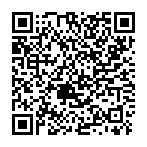 1.Салалық біліктілік шеңберінің паспорты Жалпы ережелер     2.Жалпы ережелер3.Өрістің (саланың) ағымдағы күйі4.Өрісті (саланы) талдау 5.ЭҚЖЖ бойынша кәсіптік қызметтің әрбір түрінің кәсіпорындарында КҰК бойынша кәсіптер мен мамандықтардың негізгі топтарының сипаттамасы және білімі (дипломдар, сертификаттар, куәліктер) және жұмыс тәжірибесі бойынша тиісті біліктіліктері.6.Өрістің (саланың) кәсіби стандарттарының тізбесі: қолданыстағы және әзірлеуге жоспарланған.7.Қорытындылар мен ұсыныстар8.Кестелік форматтағы СБШ біліктілік деңгейлерінің сипаттамасы9.Кәсіптік топтардағы кәсіптерді көрсете отырып, кәсіби біліктіліктің функционалдық картасы10.СБШ-дегі кәсіби біліктілік картасы 2008 (ISCO-08) және КҰК қызмет түрлерінің халықаралық стандарт бойынша жіктемесін ескере отырып ҰБШ деңгейлеріСалалық біліктілік шеңбері Салалық біліктілік шеңбері Салалық біліктілік шеңбері 81 бөлім. Басқару үдерістері.Жалпы басшылық, инициализация және жоспарлау, қызметкерлерді басқару, қаржылық, экономикалық функциялар, кадрларды, еңбек даярлау және басқару.1 бөлім. Басқару үдерістері.Жалпы басшылық, инициализация және жоспарлау, қызметкерлерді басқару, қаржылық, экономикалық функциялар, кадрларды, еңбек даярлау және басқару.1 бөлім. Басқару үдерістері.Жалпы басшылық, инициализация және жоспарлау, қызметкерлерді басқару, қаржылық, экономикалық функциялар, кадрларды, еңбек даярлау және басқару.71 бөлім. Басқару үдерістері.Жалпы басшылық, инициализация және жоспарлау, қызметкерлерді басқару, қаржылық, экономикалық функциялар, кадрларды, еңбек даярлау және басқару.1 бөлім. Басқару үдерістері.Жалпы басшылық, инициализация және жоспарлау, қызметкерлерді басқару, қаржылық, экономикалық функциялар, кадрларды, еңбек даярлау және басқару.1 бөлім. Басқару үдерістері.Жалпы басшылық, инициализация және жоспарлау, қызметкерлерді басқару, қаржылық, экономикалық функциялар, кадрларды, еңбек даярлау және басқару.63 бөлім. Өндірістік үдерісті дайындау: өнеркәсіптік меншік объектілеріне өтінімдерді қарау2 бөлім. Негізгі өндірістік үдерістер: өнеркәсіптік меншік объектілеріне сараптама жүргізу4 бөлім. Өндірістік үдерістерден кейін: өнеркәсіптік меншік объектілерінің мемлекеттік тізілімдерін жүргізу53 бөлім. Өндірістік үдерісті дайындау: өнеркәсіптік меншік объектілеріне өтінімдерді қарау2 бөлім. Негізгі өндірістік үдерістер: өнеркәсіптік меншік объектілеріне сараптама жүргізу4 бөлім. Өндірістік үдерістерден кейін: өнеркәсіптік меншік объектілерінің мемлекеттік тізілімдерін жүргізу43 бөлім. Өндірістік үдерісті дайындау: өнеркәсіптік меншік объектілеріне өтінімдерді қарау2 бөлім. Негізгі өндірістік үдерістер: өнеркәсіптік меншік объектілеріне сараптама жүргізу4 бөлім. Өндірістік үдерістерден кейін: өнеркәсіптік меншік объектілерінің мемлекеттік тізілімдерін жүргізу3 5-бөлім. Көмекші үдерістер:Өнеркәсіптік меншік объектілеріне сараптама алу мәселелері бойынша консультациялық қызметтер5-бөлім. Көмекші үдерістер:Өнеркәсіптік меншік объектілеріне сараптама алу мәселелері бойынша консультациялық қызметтер5-бөлім. Көмекші үдерістер:Өнеркәсіптік меншік объектілеріне сараптама алу мәселелері бойынша консультациялық қызметтерЗияткерлік меншік объектісі / шарт түрі 2021  20222021-2022 Көрсеткіштерді салыстыруӨнертабыстар805838 +4,1%Пайдалы модельдер1 114 1 094 -1,8%Тауар белгілері6 4756 960 +7,5%Өнеркәсіптік үлгілер211152 -28%ТШЖА56 +20%Селекциялық жетістіктер63 66 +4,8%Интегралдық микросхемалар топологиялары1 00%Географиялық нұсқамалар-30%Өнеркәсіптік меншік объектілерін ұлттық тіркеуге берілгендер8 6749 119 +5,1%Авторлық құқық13 73914 717-0,2%Ұлттық тіркеуге берілгендер 22 41322 836+1,9%Лицензиялық, қосалқы лицензиялық шарттар 368375+2%Талап ету шарттары399381-4,5%Мемлекеттік қызмет көрсетуге келіп түскен өтініштер 23 18023 592+1,8%Зияткерлік меншік объектісі / шарт түрі  2021 20222021-2022Көрсеткіштерді салыстыруӨнертабыстар651585-10%Пайдалы модельдер1 122864-23%Тауар белгілері4 9555 165+4%Өнеркәсіптік үлгілер177176-1%ТШЖА43-25%Селекциялық жетістіктер4739-17%Интегралдық микросхемалар топологиялары1-0%Географиялық нұсқамалар--0%Ұлттық рәсім бойынша өнеркәсіптік меншік объектілері тіркегендер 6 9576 832-2%Авторлық құқық 8 5068 760+3%Ұлттық рәсім бойынша тіркегендер 15 46315 592+0,8%Лицензиялық, қосалқы лицензиялық шарттар 367338-7,9%Талап ету шарттары372355-4,6%Жалпы мемлекеттік қызмет көрсеткендер (қорғау құжаттары+ шарттар)16 20216 285+0,5%Қызметтер атауы202120222021-2022 Көрсеткіштерді салыстыруХалықаралық тауар белгілеріне қорғауға  берілген өтінімдер (Мадрид жүйесі)5 7474 782-16,8%Халықаралық тауар белгілеріне қорғауға  берілген (Мадрид жүйесі)  5 8045 267-9,3%Кешенді кәсіпкерлік лицензия шарттары тіркелген (франчайзинг)131129-1,5%Кепіл шарттары тіркелген61-83%Қосымша келісімдер тіркелді160164+2,5%РСТ рәсімі бойынша өнертабыстарға өтінімдер берілді (Казпатент арқылы)3124-22,6%Еуразиялық рәсім бойынша өнертабыстарға өтінімдер берілді ( Казпатент арқылы)8178-3,7%Еуразиялық рәсім бойынша өнеркәсіптік үлгілерге өтінімдер берілді ( Казпатент арқылы)84-50%Қолданыстағы қорғау құжаттарының саны(2023 жылғы 04 қаңтардағы жағдай бойынша)Өнертабыстар2 836Пайдалы модельдер2 812Тауар белгілері (ұлттық рәсім бойынша)56 391Өнеркәсіптік үлгілер1 187ТШЖА35Селекциялық жетістіктер350Интегралдық микросхемалар топологиялары1БАРЛЫҒЫ63 612Зияткерлік меншік объектісі / шарт түрі 20212022Көрсеткіштерді салыстыру 2022 г.қаңтар-желтоқсан2023 г. қаңтар-желтоқсан Пайыздық өсім Өнертабыстар202120222021-20222022 г.қаңтар-желтоқсан2023 г. қаңтар-желтоқсан 2022-2023 Пайдалы модельдер8058384,1%7528128,0%Тауар белгілері1 1141 094-1,8%10031 11911,6%Өнеркәсіптік үлгілер6 4756 9607,5%6 1919 95460,8%ТШЖА211152-28,0%13822361,6%Селекциялық жетістіктер5620%623 283,3%Интегралдық микросхемалар топологиялары63665%529684,6%Географиялық нұсқамалар100,0%03 0%Өнеркәсіптік меншік объектілерін ұлттық тіркеуге бергендер- 30,0%22 0,0%Авторлық құқық8 6749 1195,1%8 14412 23250,2%Ұлттық тіркеуге бергендер 13 73914 717-0,2%12 54315 25021,6%Лицензиялық, қосалқы лицензиялық шарттар 22 41322 8361.9%20 68727 48232,8%Талап ету шарттары3683751,9%34945831%Мемлекеттік қызмет көрсетуге келіп түскен барлық өтініштер 399381-4,5%35547433,5%23 18023 5921,8%21 39128 41432,8%Зияткерлік меншік объектісі / шарт түрі 20212022Көрсеткіштерді салыстыру 2022 г.қаңтар-желтоқсан 2023 г. қаңтар-желтоқсан  Пайыздық өсім Зияткерлік меншік объектісі / шарт түрі 202120222021-20222022 г.қаңтар-желтоқсан 2023 г. қаңтар-желтоқсан  2022-2023Өнертабыстар651585-10,1 %512443-13%Өнертабыстар651585-10,1 %512443-13%Пайдалы  модельдер1 122864-23,0 %77789715,4%Пайдалы  модельдер1 122864-23,0 %77789715,4%Тауар белгілері4 9555 1654,2 %4 7075 65920%Тауар белгілері4 9555 1654,2 %4 7075 65920%Өнеркәсіптік үлгілер177176-0,6 %153112-27%Өнеркәсіптік үлгілер177176-0,6 %153112-27%ТШЖА43-25,0 %2241100%ТШЖА43-25,0 %2241100%Селекциялық жетістіктер4739-17,0 %3672100,0%Селекциялық жетістіктер4739-17,0 %3672100,0%Географиялық нұсқамалар 100 %05 0%Интегралдық микросхемалар топологиялары--0 %03 0%Барлығы ұлттық рәсім бойынша өнеркәсіптік меншік объектілері тіркелді6 9576 832-1,8%6 1877 21517%Барлығы ұлттық рәсім бойынша өнеркәсіптік меншік объектілері тіркелді6 9576 832-1,8%6 1877 21517%Авторлық құқық8 5068 7603,0%7 9879 38917,6%Барлығы ұлттық тіркеуге берілді15 46315 5920,8%14 17416 60417,1%Лицензиондық, сублицензиондық шарттар367338-7,9%31139125,7%Құқықты беру шарты (талап ету шарттары)372355-4,6%32943131,0%Барлығы мемлекеттік қызметтерді көрсетуге келіп түскен өтініштер16 20216 2850,5%14 81417 42617,6%14 81417 42617,6%Қызметтер атауы 20212022Көрсеткіштерді салыстыру 2022 г.қаңтар-желтоқсан 2023 г. қаңтар-желтоқсан Пайыздық өсім Қызметтер атауы 202120222021-20222022 г.қаңтар-желтоқсан 2023 г. қаңтар-желтоқсан 2022-2023Халықаралық тауар белгілеріне қорғауға  берілген өтінімдер (Мадрид жүйесі)57474 782-16,8%4 2445 54830,7%Халықаралық тауар белгілерін қорғауға  берілген (Мадрид жүйесі)  5 8045 267-9,25%4 4764 6343,5%Кешенді кәсіпкерлік лицензия шарттары тіркелген (франчайзинг)131129-1,5%12619050,8%Кепіл шарттары тіркелген 61-83%14300,0%Қосымша келісімдер тіркелді1601642,5%154115-25,3%РСТ рәсімі бойынша өнертабыстарға өтінімдер берілді (Казпатент арқылы)3124-22,6%21224,8%Еуразиялық рәсім бойынша өнертабыстарға өтінімдер берілді (Казпатент арқылы)8178-3,7%689133,8%Еуразиялық рәсім бойынша өнеркәсіптік үлгілерге өтінімдер берілді (Казпатент арқылы)84-0,5411175,0%Қызметтердің атауыҚолданыстағы қорғау құжаттарының саныӨнертабыстар3 154Пайдалы модельдер3644Тауар белгілері 60 503Өнеркәсіптік үлгілер1 220ТШЖА57Селекциялық жетістіктер376Интегралдық микросхемалар топологиялары4Географиялық нұсқаулар5БАРЛЫҒЫ68 963 ОРК деңгейі НКЗ бойынша шифр НКЗ бойынша сабақ топтарының атауыТиісті кіші деңгейдегі біліктілікке жету жолдары Ұсынылатын лауазым атаулары 71221-3Заң қызметі бойынша функционалдық басшылар (басқарушылар)Жоғары және жоғары оқу орнынан кейінгі білім, практикалық тәжірибе Ұйым директоры72611-3-010Зияткерлік меншікті қорғау саласындағы сарапшы (салалар бойынша)Жоғары және жоғары оқу орнынан кейінгі білім, практикалық тәжірибе Ұйым директорының орынбасары72611-3-011Зияткерлік меншік мәселелері жөніндегі сарапшыЖоғары және жоғары оқу орнынан кейінгі білім, практикалық тәжірибеҰйым департаментінің басшысы6-72611-3-004Зияткерлік құқықтар саласындағы ғылыми қызметкерЖоғары және жоғары оқу орнынан кейінгі білім, практикалық тәжірибеҰйым департаменті басшысының орынбасары 6-72611-3-005Зияткерлік меншік экономикасы саласындағы ғылыми қызметкер Жоғары және жоғары оқу орнынан кейінгі білім, практикалық тәжірибе Ұйым департаментінің басқарма басшысы 6-72611-3-012Зияткерлік меншік бойынша заңгерЖоғары және жоғары оқу орнынан кейінгі білім, практикалық тәжірибеҰйым департаментінің басқарма басшысының орынбасары 62611-3-006ПатентанушыЖоғары және жоғары оқу орнынан кейінгі білім Бас сарапшы62611-3-007Зияткерлік меншік жөніндегі маманЖоғары және жоғары оқу орнынан кейінгі білімАға сарапшы62611-3-008Зияткерлік меншікті басқару жөніндегі маманЖоғары және жоғары оқу орнынан кейінгі білімСарапшы НКЗ (ҰСК) сабақтары ОРК(СБШ)деңгейіНРК(ҰБШ) деңгейіКезеңдеріҰжымдық еңбек бөлінісіндегі рөлі БілімдерДағдылар (дағдылар)Жеке құзыреттер1 бөлім. Сабақтас және өтпелі басқару процестері 1 бөлім. Сабақтас және өтпелі басқару процестері 1 бөлім. Сабақтас және өтпелі басқару процестері 1 бөлім. Сабақтас және өтпелі басқару процестері 1 бөлім. Сабақтас және өтпелі басқару процестері 1 бөлім. Сабақтас және өтпелі басқару процестері 1 бөлім. Сабақтас және өтпелі басқару процестері 1 бөлім. Сабақтас және өтпелі басқару процестері 1221Заң қызметі бойынша функционалдық басшылар (басқарушылар)77Бастамашылық және жоспарлау, ұйымдастыру және бақылау, процестердің орындалуын талдау және реттеу, өзгерістерді басқаруБасқармаИнновациялық-кәсіби қызмет саласындағы әдіснамалық білім. Қызметтің және өзара іс-қимылдың кооперативтік жүйелерін құру туралы білім. Жаңа күрделі идеяларды сыни талдау, бағалау, синтездеу үшін арнайы білім. Жаңа идеяларды әзірлеуге, қызметті дамыту мақсатында ақпаратты бағалауға тұрақты қызығушылықтың қабілетіҚызметті дамытуға, жаңа білім мен шешімдер алуға бағытталған жаңа жобаларды әзірлеу және іске асыру дағдылары. Логикалық әдістерді қолдана отырып, стратегиялық шешімдер қабылдау, кәсіби қызмет пен өзара әрекеттесу модельдерін құру және сынақтан өткізу дағдылары. Зерттеудегі және/немесе инновациядағы маңызды мәселелерді шешу үшін синтездеу және бағалау дағдылары, кәсіби пікірталастарға қатысу және зерттеу нәтижелерін халықаралық академиялық басылымдарда жариялау мүмкіндігіАдамдарды басқаруТоптық жұмысКөшбасшылық қасиеттерСтратегиялық және жүйелік ойлауТиімді қарым-қатынас дағдыларыТұрақты өзін-өзі дамытуИнновация2 бөлім. Салалық процестер2 бөлім. Салалық процестер2 бөлім. Салалық процестер2 бөлім. Салалық процестер2 бөлім. Салалық процестер2 бөлім. Салалық процестер2 бөлім. Салалық процестер2 бөлім. Салалық процестер2611-3-004Зияткерлік құқықтар саласындағы ғылыми қызметкер2611-3-005Зияткерлік меншік экономикасы саласындағы ғылыми қызметкер2611-3-006Патентанушы2611-3-007Зияткерлік меншік жөніндегі маман2611-3-008Зияткерлік меншікті басқару жөніндегі маман6-76-7Бастамашылық және жоспарлау, ұйымдастыру және бақылау, процестердің орындалуын талдау және реттеу, өзгерістерді басқаруБасқармаТұжырымдамалық кәсіби білім және сараптамалық қызмет саласында тәжірибенің болуы. Кәсіби саладағы ақпаратты іздеуді, талдауды, бағалауды жүзеге асыру, қызметті дамыту мақсатында жаңа білім құру қабілетіТехнологиялық және әдістемелік сипаттағы проблемаларды шешу, оның ішінде жаңа шешімдер мен тәсілдерді әзірлеу дағдылары. Құрылымдық бөлімшенің немесе ұйымның қызметін ұйымдастыру және басқару дағдылары. Мақсат қоюды және оларға қол жеткізудің таңдалған әдістерін анықтау және негіздеу қабілетіАдамдарды басқаруТоптық жұмысКөшбасшылық қасиеттерСтратегиялық және жүйелік ойлауТиімді қарым-қатынас дағдыларыТұрақты өзін-өзі дамытуИнновация3. Дайындық салааралық процестер3. Дайындық салааралық процестер3. Дайындық салааралық процестер3. Дайындық салааралық процестер3. Дайындық салааралық процестер3. Дайындық салааралық процестер3. Дайындық салааралық процестер3. Дайындық салааралық процестер2311-3-010Зияткерлік меншікті қорғау саласындағы сарапшы (салалар бойынша)77Процестердің орындалуын ұйымдастыру және бақылау, талдау және реттеу, өзгерістерді басқаруҚызмет көрсету/ немесе негізгі өндірісКәсіби саладағы теориялық және практикалық білім, оның ішінде сараптамалық қызмет саласындағы инновациялық білім. Кәсіби ақпаратты іздеу, талдау және бағалау қабілетіТехнологиялық және әдістемелік сипаттағы мәселелерді шешу дағдылары, белгілі бір білім саласына қатысты және шешудің әртүрлі тәсілдерін таңдауды және қабылдауды қамтиды. Технологиялық процестерді әзірлеу, енгізу, бағалау және түзету дағдылары.Стратегия, саясат және мақсаттар шеңберінде еңбек қызметі процестерін басқару және бақылау іскерлігіТоптық жұмысАналитикалық және жүйелік ойлауТиімді қарым-қатынас дағдыларыТұрақты өзін-өзі дамытуШешім қабылдаудағы ТәуелсіздікСтресске төзімділікСапаға бағдарлау2311-3-011Зияткерлік меншік мәселелері жөніндегі сарапшы77Процестердің орындалуын ұйымдастыру және бақылау, талдау және реттеу, өзгерістерді басқару Қызмет көрсету/ немесе негізгі өндірісКәсіби саладағы теориялық және практикалық білім, оның ішінде сараптамалық қызмет саласындағы инновациялық білім. Кәсіби ақпаратты іздеу, талдау және бағалау қабілетіТехнологиялық және әдістемелік сипаттағы мәселелерді шешу дағдылары, белгілі бір білім саласына қатысты және шешудің әртүрлі тәсілдерін таңдауды және қабылдауды қамтиды. Технологиялық процестерді әзірлеу, енгізу, бағалау және түзету дағдылары.Стратегия, саясат және мақсаттар шеңберінде еңбек қызметі процестерін басқару және бақылау іскерлігіТоптық жұмысАналитикалық және жүйелік ойлауТиімді қарым-қатынас дағдыларыТұрақты өзін-өзі дамытуШешім қабылдаудағы ТәуелсіздікСтресске төзімділікСапаға бағдарлау4. Іргелес және өтпелі көмекші процестер4. Іргелес және өтпелі көмекші процестер4. Іргелес және өтпелі көмекші процестер4. Іргелес және өтпелі көмекші процестер4. Іргелес және өтпелі көмекші процестер4. Іргелес және өтпелі көмекші процестер4. Іргелес және өтпелі көмекші процестер4. Іргелес және өтпелі көмекші процестер2611-3-012Зияткерлік меншік бойынша заңгер6-76-7Процестердің орындалуын талдау және реттеу, өзгерістерді басқаруҚызмет көрсету/ немесе негізгі өндірісКәсіби саладағы теориялық және практикалық білім. Кәсіби міндеттерді шешу үшін қажетті ақпаратты өз бетінше іздеу қабілетіШешудің әртүрлі тәсілдерін таңдауды және ұсынуды, сондай-ақ теориялық және практикалық білімді қолдана отырып, кәсіби мәселелерді шешудің әртүрлі нұсқаларын әзірлеу мен ұсынуды көздейтін есептерді шешу дағдылары. Ағымдағы және қорытынды бақылауды, қызметті бағалау мен түзетуді жүзеге асыра білуТоптық жұмысЖоспарлау және ұйымдастыруСапаға бағдарлауТұрақты өзін-өзі дамытуТеориялық және практикалық білімді қолдана отырып, кәсіби мәселелерді өз бетінше шешуСтресске төзімділік   ОРК деңгейі"Өнеркәсіптік меншік объектілерін сараптау" кәсіби тобы7Басқарма/бөлім басшысы, басшының орынбасары, басшылары6Сарапшы (бас, аға, сарапшы)